(施設名)避難確保計画対象災害：洪水・土砂災害・津波　　　令和〇年〇月　作成「（施設名）」における避難確保計画１　計画の目的この計画は、水防法第15条の３第１項、土砂災害警戒区域等における土砂災害防止対策の推進に関する法律第８条の２第１項、津波防災地域づくりに関する法律第71条第１項に基づくものであり、「（施設名）」の利用者の円滑かつ迅速な避難の確保を図ることを目的とする。２　計画の報告計画を作成又は必要に応じて見直し・修正をしたときは、遅滞なく当該計画を町長へ報告する。３　計画の適用範囲この計画は、「（施設名）」に勤務又は施設を利用する全ての者に適用する。【施設の状況】４　防災体制【防災体制確立の判断時期及び役割分担】（洪水）【防災体制確立の判断時期及び役割分担】（土砂災害）【防災体制確立の判断時期及び役割分担】（到達時間が短い津波）【防災体制確立の判断時期及び役割分担】（到達時間が長い津波）【防災体制一覧表】５　情報収集・伝達（１）情報収集収集する主な情報及び収集方法は、以下のとおりとする。・停電時は、ラジオ、タブレット、スマートフォン等を活用して情報を収集するものとし、これに備えて、乾電池、バッテリー等の備蓄に努める。・提供される情報に加えて、雨の降り方、施設周辺に危険な前兆がないかなど、施設内から確認を行う。（２）情報伝達・別紙「緊急連絡網」に基づき、気象情報、洪水予報、津波災害及び土砂災害に関する情報等を施設内関係者間で共有する。・避難を開始する際には、「施設利用者用緊急連絡先一覧」に基づき、利用者の保護者・家族等に対し、【立ち退き避難を行う場合の避難場所】に避難する旨を連絡する。・避難完了後、避難場所周辺の状況を確認し、利用者の引き渡しが可能と判断される場合には、「施設利用者用緊急連絡先一覧」に基づき、引き渡しを行う旨を連絡する。６　避難誘導（１）避難場所　立ち退き避難を行う場合の避難場所は、以下【立ち退き避難を行う場合の避難場所】のとおりとする。　なお、悪天候下や夜間における避難は危険を伴うことから、災害の状況等によっては、本施設の上層階（〇階以上）に垂直避難を行うなど、施設内での安全確保を図るものとする。【立ち退き避難を行う場合の避難場所】（２）避難経路　避難場所までの避難経路については、以下【避難場所への避難経路図】のとおりとする。【立ち退き避難を行う場合（洪水・土砂災害・津波）】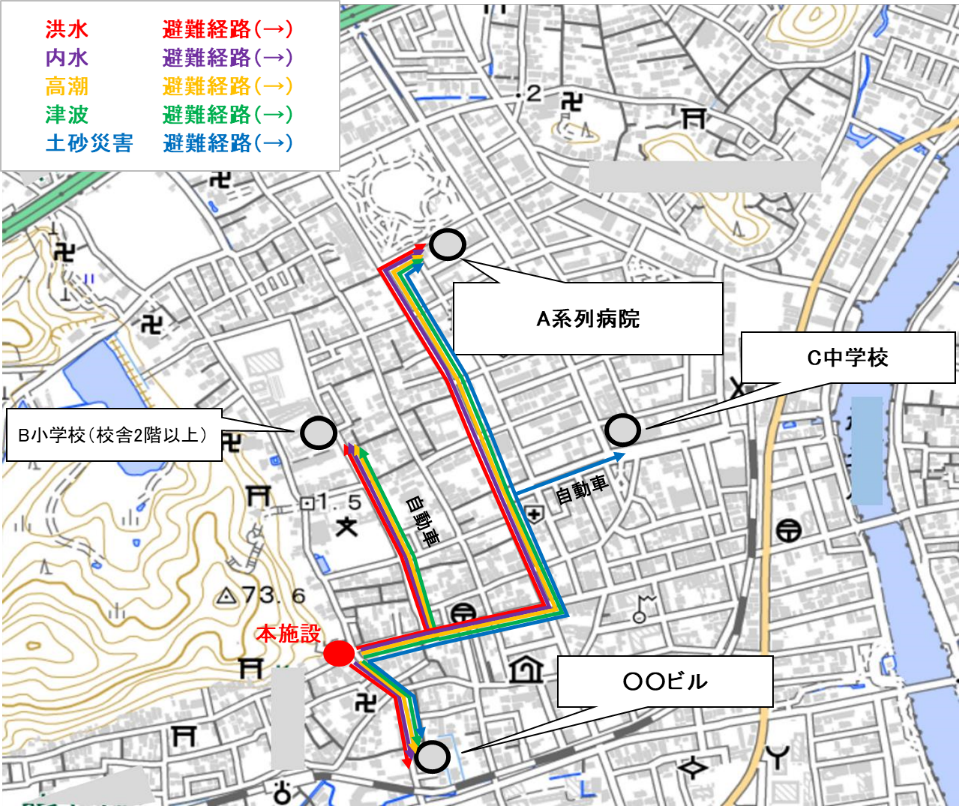 ７　施設の整備　避難誘導の際に使用する設備等については、以下のとおりとする。これらの設備等については、日頃からその維持管理に努めるものとする。【避難に必要な設備等】避難に必要な装備品や備蓄品等の例については、以下のとおりとする。これらの装備品や備蓄品等については、日頃からその維持管理に努めるものとする。【避難に必要な備蓄品等】８　防災教育及び訓練の実施・毎年４月に新規採用の施設職員を対象とした研修を実施する。・毎年８月に全施設職員を対象とした情報収集・伝達及び避難誘導に関する訓練を実施する。９　自衛水防組織の業務に関する事項（１）「自衛水防組織活動要領」に基づき自衛水防組織を設置する。（２）自衛水防組織においては、以下のとおり訓練を実施する。　　・毎年４月に新たに自衛水防組織の構成員となった施設職員を対象として研修を実施する。　　・毎年８月に行う全施設職員を対象とした訓練に先立って、自衛水防組織の全構成員を対象として情報収集・伝達及び避難誘導に関する訓練を実施する。（３）自衛水防組織を組織または変更をしたときは、遅滞なく、当該事項を町長へ報告する。緊急連絡網施設利用者用緊急連絡先一覧自衛水防組織活動要領（自衛水防組織の編成）第１条　管理権限者は、洪水時等において避難確保計画に基づく円滑かつ迅速な避難を確保するため、自衛水防組織を編成するものとする。２　自衛水防組織には、統括管理者を置く。(１)　統括管理者は、管理権限者の命を受け、自衛水防組織の機能が有効に発揮できるよう組織を統括する。(２)　統括管理者は、洪水時等における避難行動について、その指揮、命令、監督等一切の権限を有する。３　管理権限者は、統括管理者の代行者を定め、当該代行者に対し、統括管理者の任務を代行するために必要な指揮、命令、監督等の権限を付与する。４　自衛水防組織に、班を置く。(１)　班は、総括・情報班及び避難誘導班とし、各班に班長を置く。(２)　各班の任務は、別表１「自衛水防組織の編成と任務」に掲げる任務とする。(３)　防災センター（最低限、通信設備を有するものとする）を自衛水防組織の活動拠点とし、防災センター勤務員及び各班の班長を自衛水防組織の中核として配置する。（自衛水防組織の運用）第２条　管理権限者は、従業員の勤務体制（シフト）も考慮した組織編成に努め、必要な人員の確保及び従業員等に割り当てた任務の周知徹底を図るものとする。２　特に、休日・夜間も施設内に利用者が滞在する施設にあって、休日・夜間に在館する従業員等のみによっては十分な体制を確保することが難しい場合は、管理権限者は、近隣在住の従業員等の非常参集も考慮して組織編成に努めるものとする。３　管理権限者は、災害等の応急活動のため緊急連絡網や従業員等の非常参集計画を定めるものとする。（自衛水防組織の装備）第３条　管理権限者は、自衛水防組織に必要な装備品を整備するとともに、適正な維持管理に努めなければならない。(１)　自衛水防組織の装備品は、別表２「自衛水防組織装備品リスト」のとおりとする。(２)　自衛水防組織の装備品については、統括管理者が防災センターに保管し、必要な点検を行うとともに点検結果を記録保管し、常時使用できる状態で維持管理する。（自衛水防組織の活動）第４条　自衛水防組織の各班は、避難確保計画に基づき情報収集及び避難誘導等の活動を行うものとする。別表１「自衛水防組織の編成と任務」別表２「自衛水防組織装備品リスト」平日平日休日休日日中夜間日中夜間利用者約　〇　名約　〇　名約　〇　名約　〇　名施設職員約　〇　名約　〇　名約　〇　名約　〇　名レベル体制確立の判断時期活動内容対応要員等警戒レベル１（災害への心構えを高める段階）・早期注意情報（警報級の可能性「中」または「高」）が発表された場合・台風の接近が予想されている場合・状況把握、指揮・体制確立の判断・事前休業の判断・気象情報等収集・施設職員への情報伝達・統括指揮者・情報連絡班警戒レベル２（注意体制）・大雨注意報、洪水注意報、氾濫注意情報が発表された場合・状況把握、指揮・施設職員等召集・気象情報、水位情報、避難情報、避難先情報等収集・施設職員、避難支援協力者へ連絡・避難誘導体制の確認・避難ルートの確認・避難に必要な装備品等の準備・移動用車両の手配・統括指揮者・情報連絡班・避難誘導班・装備品等準備班警戒レベル３（警戒体制）・高齢者等避難が発令された場合・大雨警報、洪水警報、氾濫警戒情報が発表された場合・状況把握、指揮・避難開始判断・気象情報、水位情報、避難情報等収集・利用者家族等への連絡・市町村等への連絡・避難誘導開始・移動用車両の確保・避難先への持出品等の運搬・統括指揮者・情報連絡班・避難誘導班・装備品等準備班警戒レベル４（非常体制）・避難指示が発令された場合・氾濫危険情報が発表された場合・状況把握、指揮・避難先での利用者支援の監督・市町村等への連絡・施設職員への情報伝達・避難完了の確認・避難先での利用者支援・避難先での持出品等の管理・統括指揮者・情報連絡班・避難誘導班・装備品等準備班レベル体制確立の判断時期活動内容対応要員警戒レベル１（災害への心構えを高める段階）・早期注意情報（警報級の可能性「中」または「高」）が発表された場合・台風の接近が予想されている場合・状況把握、指揮・体制確立の判断・事前休業の判断・気象情報等収集・施設職員への情報伝達・統括指揮者・情報連絡班警戒レベル２（注意体制）・大雨注意報が発表された場合・状況把握、指揮・施設職員等召集・気象情報、水位情報、避難情報、避難先情報等収集・施設職員、避難支援協力者へ連絡・避難誘導体制の確認・避難ルートの確認・避難に必要な装備品等の準備・移動用車両の手配・統括指揮者・情報連絡班・避難誘導班・装備品等準備班警戒レベル３（警戒体制）・高齢者等避難が発令された場合・大雨警報が発表された場合・状況把握、指揮・避難開始判断・気象情報、水位情報、避難情報等収集・利用者家族等への連絡・市町村等への連絡・避難誘導開始・移動用車両の確保・避難先への持出品等の運搬・統括指揮者・情報連絡要員・避難誘導要員・装備品等準備班警戒レベル４（非常体制）・避難指示が発令された場合・土砂災害警戒情報が発表された場合・状況把握、指揮・避難先での利用者支援の監督・市町村等への連絡・施設職員への情報伝達・避難完了の確認・避難先での利用者支援・避難先での持出品等の管理・統括指揮者・情報連絡班・避難誘導班・装備品等準備班レベル体制確立の判断時期活動内容対応要員警戒レベル２（注意体制）・緊急地震速報・状況把握、指揮・施設職員等召集・気象情報、水位情報、避難情報、避難先情報等収集・施設職員、避難支援協力者へ連絡・避難誘導体制の確認・避難ルートの確認・避難に必要な装備品等の準備・移動用車両の手配・統括指揮者・情報連絡班・避難誘導班・装備品等準備班警戒レベル３（警戒体制）・津波注意報が発表された場合・状況把握、指揮・避難開始判断・気象情報、水位情報、避難情報等収集・利用者家族等への連絡・市町村等への連絡・避難誘導開始・移動用車両の確保・避難先への持出品等の運搬・統括指揮者・情報連絡班・避難誘導班・装備品等準備班警戒レベル４（非常体制）・避難指示が発令された場合・津波警報、大津波警報が発表された場合・状況把握、指揮・避難先での利用者支援の監督・市町村等への連絡・施設職員への情報伝達・避難完了の確認・避難先での利用者支援・避難先での持出品等の管理・統括指揮者・情報連絡班・避難誘導班・装備品等準備班レベル体制確立の判断時期活動内容対応要員警戒レベル２（注意体制）・緊急地震速報・津波注意報が発表された場合・遠地地震に関する情報が発表された場合・状況把握、指揮・施設職員等召集・気象情報、水位情報、避難情報、避難先情報等収集・施設職員、避難支援協力者へ連絡・避難誘導体制の確認・避難ルートの確認・避難に必要な装備品等の準備・移動用車両の手配・統括指揮者・情報連絡班・避難誘導班・装備品等準備班警戒レベル３（警戒体制）・高齢者等避難が発令された場合・津波警報が発表された場合・状況把握、指揮・避難開始判断・気象情報、水位情報、避難情報等収集・利用者家族等への連絡・市町村等への連絡・避難誘導開始・移動用車両の確保・避難先への持出品等の運搬・統括指揮者・情報連絡班・避難誘導班・装備品等準備班警戒レベル４（非常体制）・避難指示が発令された場合・大津波警報が発表された場合・状況把握、指揮・避難先での利用者支援の監督・市町村等への連絡・施設職員への情報伝達・避難完了の確認・避難先での利用者支援・避難先での持出品等の管理・統括指揮者・情報連絡班・避難誘導班・装備品等準備班統括指揮者（　　　　施　設　長　　　　）（代行者　　　　　　事　務　長　　　）統括指揮者（　　　　施　設　長　　　　）（代行者　　　　　　事　務　長　　　）統括指揮者（　　　　施　設　長　　　　）（代行者　　　　　　事　務　長　　　）統括指揮者（　　　　施　設　長　　　　）（代行者　　　　　　事　務　長　　　）統括指揮者（　　　　施　設　長　　　　）（代行者　　　　　　事　務　長　　　）情報連絡班担当者役　割情報連絡班班長（　〇〇〇〇　）班員（　〇　）名・　〇〇〇〇　・　〇〇〇〇　・　〇〇〇〇　・　〇〇〇〇　□気象情報等収集□施設職員への情報伝達□気象情報、水位情報、避難情報、避難先情報等収集□施設職員、避難支援協力者へ連絡□利用者家族等への連絡□市町村等への連絡情報連絡班班長（　〇〇〇〇　）班員（　〇　）名・　〇〇〇〇　・　〇〇〇〇　・　〇〇〇〇　・　〇〇〇〇　□気象情報等収集□施設職員への情報伝達□気象情報、水位情報、避難情報、避難先情報等収集□施設職員、避難支援協力者へ連絡□利用者家族等への連絡□市町村等への連絡情報連絡班班長（　〇〇〇〇　）班員（　〇　）名・　〇〇〇〇　・　〇〇〇〇　・　〇〇〇〇　・　〇〇〇〇　□気象情報等収集□施設職員への情報伝達□気象情報、水位情報、避難情報、避難先情報等収集□施設職員、避難支援協力者へ連絡□利用者家族等への連絡□市町村等への連絡情報連絡班班長（　〇〇〇〇　）班員（　〇　）名・　〇〇〇〇　・　〇〇〇〇　・　〇〇〇〇　・　〇〇〇〇　□気象情報等収集□施設職員への情報伝達□気象情報、水位情報、避難情報、避難先情報等収集□施設職員、避難支援協力者へ連絡□利用者家族等への連絡□市町村等への連絡情報連絡班班長（　〇〇〇〇　）班員（　〇　）名・　〇〇〇〇　・　〇〇〇〇　・　〇〇〇〇　・　〇〇〇〇　□気象情報等収集□施設職員への情報伝達□気象情報、水位情報、避難情報、避難先情報等収集□施設職員、避難支援協力者へ連絡□利用者家族等への連絡□市町村等への連絡情報連絡班班長（　〇〇〇〇　）班員（　〇　）名・　〇〇〇〇　・　〇〇〇〇　・　〇〇〇〇　・　〇〇〇〇　□気象情報等収集□施設職員への情報伝達□気象情報、水位情報、避難情報、避難先情報等収集□施設職員、避難支援協力者へ連絡□利用者家族等への連絡□市町村等への連絡情報連絡班班長（　〇〇〇〇　）班員（　〇　）名・　〇〇〇〇　・　〇〇〇〇　・　〇〇〇〇　・　〇〇〇〇　□気象情報等収集□施設職員への情報伝達□気象情報、水位情報、避難情報、避難先情報等収集□施設職員、避難支援協力者へ連絡□利用者家族等への連絡□市町村等への連絡避難誘導班担当者役　割避難誘導班班長（　〇〇〇〇　）班員（　〇　）名・　〇〇〇〇　・　〇〇〇〇　・　〇〇〇〇　・　〇〇〇〇　□避難誘導体制の確認□避難ルートの確認□避難誘導開始□避難完了の確認□避難先での利用者支援避難誘導班班長（　〇〇〇〇　）班員（　〇　）名・　〇〇〇〇　・　〇〇〇〇　・　〇〇〇〇　・　〇〇〇〇　□避難誘導体制の確認□避難ルートの確認□避難誘導開始□避難完了の確認□避難先での利用者支援避難誘導班班長（　〇〇〇〇　）班員（　〇　）名・　〇〇〇〇　・　〇〇〇〇　・　〇〇〇〇　・　〇〇〇〇　□避難誘導体制の確認□避難ルートの確認□避難誘導開始□避難完了の確認□避難先での利用者支援避難誘導班班長（　〇〇〇〇　）班員（　〇　）名・　〇〇〇〇　・　〇〇〇〇　・　〇〇〇〇　・　〇〇〇〇　□避難誘導体制の確認□避難ルートの確認□避難誘導開始□避難完了の確認□避難先での利用者支援避難誘導班班長（　〇〇〇〇　）班員（　〇　）名・　〇〇〇〇　・　〇〇〇〇　・　〇〇〇〇　・　〇〇〇〇　□避難誘導体制の確認□避難ルートの確認□避難誘導開始□避難完了の確認□避難先での利用者支援避難誘導班班長（　〇〇〇〇　）班員（　〇　）名・　〇〇〇〇　・　〇〇〇〇　・　〇〇〇〇　・　〇〇〇〇　□避難誘導体制の確認□避難ルートの確認□避難誘導開始□避難完了の確認□避難先での利用者支援避難誘導班班長（　〇〇〇〇　）班員（　〇　）名・　〇〇〇〇　・　〇〇〇〇　・　〇〇〇〇　・　〇〇〇〇　□避難誘導体制の確認□避難ルートの確認□避難誘導開始□避難完了の確認□避難先での利用者支援装備品等準備班担当者役　割装備品等準備班班長（　〇〇〇〇　）班員（　〇　）名・　〇〇〇〇　・　〇〇〇〇　・　〇〇〇〇　・　〇〇〇〇　□避難に必要な装備品等の準備□移動用車両の手配□移動用車両の確保□避難先への持出品等の運搬□避難先での持出品等の管理装備品等準備班班長（　〇〇〇〇　）班員（　〇　）名・　〇〇〇〇　・　〇〇〇〇　・　〇〇〇〇　・　〇〇〇〇　□避難に必要な装備品等の準備□移動用車両の手配□移動用車両の確保□避難先への持出品等の運搬□避難先での持出品等の管理装備品等準備班班長（　〇〇〇〇　）班員（　〇　）名・　〇〇〇〇　・　〇〇〇〇　・　〇〇〇〇　・　〇〇〇〇　□避難に必要な装備品等の準備□移動用車両の手配□移動用車両の確保□避難先への持出品等の運搬□避難先での持出品等の管理装備品等準備班班長（　〇〇〇〇　）班員（　〇　）名・　〇〇〇〇　・　〇〇〇〇　・　〇〇〇〇　・　〇〇〇〇　□避難に必要な装備品等の準備□移動用車両の手配□移動用車両の確保□避難先への持出品等の運搬□避難先での持出品等の管理装備品等準備班班長（　〇〇〇〇　）班員（　〇　）名・　〇〇〇〇　・　〇〇〇〇　・　〇〇〇〇　・　〇〇〇〇　□避難に必要な装備品等の準備□移動用車両の手配□移動用車両の確保□避難先への持出品等の運搬□避難先での持出品等の管理装備品等準備班班長（　〇〇〇〇　）班員（　〇　）名・　〇〇〇〇　・　〇〇〇〇　・　〇〇〇〇　・　〇〇〇〇　□避難に必要な装備品等の準備□移動用車両の手配□移動用車両の確保□避難先への持出品等の運搬□避難先での持出品等の管理装備品等準備班班長（　〇〇〇〇　）班員（　〇　）名・　〇〇〇〇　・　〇〇〇〇　・　〇〇〇〇　・　〇〇〇〇　□避難に必要な装備品等の準備□移動用車両の手配□移動用車両の確保□避難先への持出品等の運搬□避難先での持出品等の管理収集する情報収集方法共通の情報防災気象情報、避難情報、避難所開設状況等テレビ、ラジオ、インターネット等洪水洪水注意報、洪水警報、洪水予報等テレビ、ラジオ、インターネット等土砂災害大雨注意報、大雨警報、大雨特別警報、土砂災害警戒情報等テレビ、ラジオ、インターネット等津波津波注意報、津波警報、大津波警報等テレビ、ラジオ、インターネット等災害種別避難場所名称避難方法及び避難に要する時間洪水○○センター徒歩　　〇〇時間車両　　〇〇分土砂災害〇〇小学校徒歩　　〇〇時間車両　　〇〇分津波本施設〇階〇〇室エレベーター　○○分階段　　　　　〇〇分分類設備等数量設置場所、保存場所通常の設備エレベーター１施設中央部通常の設備上下階の移動のできる大型スロープの設置０－通常の設備車椅子１０各階の職員エリア通常の設備その他（　　　　　　担架　　　　　　）３各階の職員エリア緊急時の設備停電対策としての非常用電源の設置１２階機械室緊急時の設備土のう２０１階備品倉庫緊急時の設備止水板０－緊急時の設備階段昇降機の設置３１階備品倉庫緊急時の設備その他（　　　非常用サイレン　　　　）３屋上分類設備等数量設置場所等情報収集・伝達テレビ、ラジオ１受付情報収集・伝達インターネット端末（PC、タブレット）１０各階の職員エリア情報収集・伝達電話、FAX５各階の職員エリア情報収集・伝達携帯電話、スマートフォン１０各職員情報収集・伝達電池、非常用電源１２階機械室避難誘導名簿（施設利用者等）１０各階の職員エリア避難誘導案内旗、懐中電灯５１階備品倉庫避難誘導ビブス３０１階備品倉庫避難誘導拡声器３１階備品倉庫避難誘導雨具、ライフジャケット、ヘルメット２０１階備品倉庫避難誘導避難ルートを示したマップ、救急用品５各階の職員エリア避難誘導移動用の車両５車庫避難先水、食料、衛生用品、衣料品３日/人１階備品倉庫避難先電池、携帯充電器１０１階備品倉庫その他防寒着、毛布２０１階備品倉庫その他携帯トイレ３０１階備品倉庫施設長施設長012-3456-7890012-3456-7890副施設長副施設長012-3456-7890012-3456-7890〇〇〇〇〇〇〇〇〇〇〇〇〇〇〇〇〇〇〇〇〇〇〇〇012-3456-7890012-3456-7890012-3456-7890012-3456-7890012-3456-7890012-3456-7890〇〇〇〇〇〇〇〇〇〇〇〇〇〇〇〇〇〇〇〇〇〇〇〇012-3456-7890012-3456-7890012-3456-7890012-3456-7890012-3456-7890012-3456-7890〇〇〇〇〇〇〇〇〇〇〇〇〇〇〇〇〇〇〇〇〇〇〇〇012-3456-7890012-3456-7890012-3456-7890012-3456-7890012-3456-7890012-3456-7890〇〇〇〇〇〇〇〇〇〇〇〇〇〇〇〇〇〇〇〇〇〇〇〇012-3456-7890012-3456-7890012-3456-7890012-3456-7890012-3456-7890012-3456-7890利用者利用者利用者緊急連絡先緊急連絡先緊急連絡先緊急連絡先氏名年齢住所氏名続柄電話番号住所1〇〇〇〇80余市町〇〇町〇〇丁目〇〇番地〇〇〇〇娘0123-45-6789余市町〇〇町〇〇丁目〇〇番地2〇〇〇〇90余市町〇〇町〇〇丁目〇〇番地〇〇〇〇息子012-3456-7890〇〇市〇〇丁目〇〇番地○○号3456789101112131415統括管理者（　　　　施　設　長　　　　）（代行者　　　　　　事　務　長　　　）統括管理者（　　　　施　設　長　　　　）（代行者　　　　　　事　務　長　　　）統括管理者（　　　　施　設　長　　　　）（代行者　　　　　　事　務　長　　　）統括管理者（　　　　施　設　長　　　　）（代行者　　　　　　事　務　長　　　）統括管理者（　　　　施　設　長　　　　）（代行者　　　　　　事　務　長　　　）総括・情報班担当者役　割総括・情報班班長（　管理職員　）班員（　〇　）名・　〇〇〇〇　・　〇〇〇〇　・　〇〇〇〇　・　〇〇〇〇　□状況の把握□洪水予報等の情報収集□情報内容の記録□館内放送等による情報伝達□関係者及び関係機関との連絡総括・情報班班長（　管理職員　）班員（　〇　）名・　〇〇〇〇　・　〇〇〇〇　・　〇〇〇〇　・　〇〇〇〇　□状況の把握□洪水予報等の情報収集□情報内容の記録□館内放送等による情報伝達□関係者及び関係機関との連絡総括・情報班班長（　管理職員　）班員（　〇　）名・　〇〇〇〇　・　〇〇〇〇　・　〇〇〇〇　・　〇〇〇〇　□状況の把握□洪水予報等の情報収集□情報内容の記録□館内放送等による情報伝達□関係者及び関係機関との連絡総括・情報班班長（　管理職員　）班員（　〇　）名・　〇〇〇〇　・　〇〇〇〇　・　〇〇〇〇　・　〇〇〇〇　□状況の把握□洪水予報等の情報収集□情報内容の記録□館内放送等による情報伝達□関係者及び関係機関との連絡総括・情報班班長（　管理職員　）班員（　〇　）名・　〇〇〇〇　・　〇〇〇〇　・　〇〇〇〇　・　〇〇〇〇　□状況の把握□洪水予報等の情報収集□情報内容の記録□館内放送等による情報伝達□関係者及び関係機関との連絡総括・情報班班長（　管理職員　）班員（　〇　）名・　〇〇〇〇　・　〇〇〇〇　・　〇〇〇〇　・　〇〇〇〇　□状況の把握□洪水予報等の情報収集□情報内容の記録□館内放送等による情報伝達□関係者及び関係機関との連絡総括・情報班班長（　管理職員　）班員（　〇　）名・　〇〇〇〇　・　〇〇〇〇　・　〇〇〇〇　・　〇〇〇〇　□状況の把握□洪水予報等の情報収集□情報内容の記録□館内放送等による情報伝達□関係者及び関係機関との連絡避難誘導班担当者役　割避難誘導班班長（　管理職員　）班員（　〇　）名・　〇〇〇〇　・　〇〇〇〇　・　〇〇〇〇　・　〇〇〇〇　□避難誘導の実施□未避難者・要救助者の確認避難誘導班班長（　管理職員　）班員（　〇　）名・　〇〇〇〇　・　〇〇〇〇　・　〇〇〇〇　・　〇〇〇〇　□避難誘導の実施□未避難者・要救助者の確認避難誘導班班長（　管理職員　）班員（　〇　）名・　〇〇〇〇　・　〇〇〇〇　・　〇〇〇〇　・　〇〇〇〇　□避難誘導の実施□未避難者・要救助者の確認避難誘導班班長（　管理職員　）班員（　〇　）名・　〇〇〇〇　・　〇〇〇〇　・　〇〇〇〇　・　〇〇〇〇　□避難誘導の実施□未避難者・要救助者の確認避難誘導班班長（　管理職員　）班員（　〇　）名・　〇〇〇〇　・　〇〇〇〇　・　〇〇〇〇　・　〇〇〇〇　□避難誘導の実施□未避難者・要救助者の確認避難誘導班班長（　管理職員　）班員（　〇　）名・　〇〇〇〇　・　〇〇〇〇　・　〇〇〇〇　・　〇〇〇〇　□避難誘導の実施□未避難者・要救助者の確認避難誘導班班長（　管理職員　）班員（　〇　）名・　〇〇〇〇　・　〇〇〇〇　・　〇〇〇〇　・　〇〇〇〇　□避難誘導の実施□未避難者・要救助者の確認任務装備品総括・情報班名簿（従業員、利用者等）情報収集及び伝達機器（ラジオ、タブレット、トランシーバー、携帯電話等）照明器具（懐中電灯、投光機等）避難誘導班名簿（従業員、利用者等）誘導の標識（案内旗等）情報収集及び伝達機器（ラジオ、タブレット、トランシーバー、携帯電話等）照明器具（懐中電灯、投光機等）携帯用拡声器誘導用ライフジャケット